Objetivo:  Brindar una descripción general de los principios de instalación de escaleras, incluyendo la preparación antes de su uso.La planificación, la preparación y la colocación cuidadosa son necesarias antes de poder utilizar una escalera de manera segura.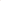 PlanificaciónRealizar una evaluación de riesgos, identificar el tipo de trabajo que se realizará y qué riesgos estarán presentes (por ej.: piso inestable, cables eléctricos, puertas o el clima).Selecciones el tipo y tamaño correcto de escalera para el trabajo, asegurándose de no exceder la capacidad de carga. Por ejemplo, no use escaleras metálicas para trabajos de electricidad o en lugares donde exista la posibilidad de contacto con cables eléctricos.Asegúrese que la escalera se encuentre en buenas condiciones estructurales. Todos los peldaños deben estar intactos; en caso de lo contrario la escalera de ser retirada de servicio de inmediato. Principios de instalaciónUbicación:Elija una ubicación cerca de su espacio de laboral, de modo que el trabajo se realice cerca de la escalera y no lejos a los costados.Solo instale escaleras en condiciones seguras y estables:No coloque escaleras en suelo blando o resbaloso.No apoye escaleras en vidrio u otras superficies débiles.Verifique que no haya cables de electricidad arriba suyo.Restringir el acceso:Si está trabajando en un área cerca de personas o vehículos, restrinja el acceso mediante:La colocación de carteles a la vista.Barricadas en la ubicación con cinta de barrera alrededor del área de trabajo.Un asistente que se quede en la base de la escalera para mantenerla despejada, en caso de ser necesario. Posicionamiento de la escalera:Asegúrese que todas las escaleras que no sean autoportantes se extiendan por lo menos tres pies por arriba del punto de apoyo más alto. (Por ej.: la línea del techo).Coloque las escaleras que no sean autoportantes en un ángulo adecuado, en una proporción de 4:1. Eso significa que la distancia entre la parte superior de la escalera y el piso sea por lo menos cuatro veces la distancia entre la basa de la escalera y la pared.Coloque las escaleras que no sean autoportantes de manera que ambos largueros tengan el mismo apoyo.Asegura las escaleras adecuadamente con remates en la parte superior de la escalera.Otros lineamientos:Busque ayuda si la escalera es demasiado pesada o complicada para que la coloque usted solo.Organization:Date: Este formulario deja constancia de que la capacitación que se ha detallado aquí se presentó a los participantes enumerados. Al firmar el presente formulario, cada participante reconoce haber recibido la capacitación.Organización: 							Fecha: 									          Instructor: 					Firma del instructor: 									Participantes de la clase:Nombre:			Firma:				 Fecha:				Nombre:			Firma:				 Fecha:				Nombre:			Firma:				 Fecha:				Nombre:			Firma:				 Fecha:				Nombre:			Firma:				 Fecha:				Nombre:			Firma:				 Fecha:				Nombre:			Firma:				 Fecha:				Nombre:			Firma:				 Fecha:				Nombre:			Firma:				 Fecha:				Nombre:			Firma:				 Fecha:				Nombre:			Firma:				 Fecha:				Nombre:			Firma:				 Fecha:				Nombre:			Firma:				 Fecha:				Nombre:			Firma:				 Fecha:				Nombre:			Firma:				 Fecha:				